								Warszawa, 25 kwietnia 2019 r.          WNP-R.4131.18.2019.AW							Pan							Andrzej BrachaWójtGminy JastrząbPlac Niepodległości 526-502 JastrząbRozstrzygnięcie nadzorczeDziałając na podstawie art. 91 ust. 1 ustawy z dnia 8 marca 1990 r. o samorządzie gminnym (Dz. U. z 2019 r. poz. 506)stwierdzam nieważnośćzarządzenia Nr 18/2019 Wójta Gminy Jastrząb z dnia 13 lutego 2019 r. w sprawie odwołania Pani Agnieszki Sarnat z funkcji Dyrektora Publicznej Szkoły Podstawowej w Gąsawach Rządowych.UzasadnienieW dniu 13 lutego 2019 r. Wójt Gminy Jastrząb wydał Zarządzenie Nr 18/2019, odwołujące Panią Agnieszkę Sarnat z dniem 13 lutego 2019 r. ze stanowiska Dyrektora Publicznej Szkoły Podstawowej 
w Gąsawach Rządowych bez wypowiedzenia. Zarządzenie zostało wydane, m. in., na podstawie art. 66 ust. 1 pkt 2 w zw. z art. 29 ust. 1 pkt 2 ustawy z dnia 14 grudnia 2016 r. Prawo oświatowe (Dz. U. 
z 2018 r. poz. 996).Zarządzenie zostało doręczone organowi nadzoru w dniu 27 marca 2019 r.Zdaniem organu nadzoru powyższe zarządzenie zostało wydane z istotnym naruszeniem art. 66 ust. 1 pkt 2 ustawy Prawo oświatowe.Zgodnie z tymże przepisem organ, który powierzył nauczycielowi stanowisko kierownicze w szkole lub placówce oświatowej, w przypadkach szczególnie uzasadnionych, po zasięgnięciu opinii kuratora oświaty, a w przypadku szkoły i placówki artystycznej ministra kultury i dziedzictwa narodowego, może odwołać nauczyciela ze stanowiska kierowniczego w czasie roku szkolnego bez wypowiedzenia.W przedmiotowej sprawie, zgodnie z uzasadnieniem do zarządzenia, przyczynami odwołania dyrektora przez organ prowadzący, były:jako główny zarzut, podjęcie przez grupę rodziców dzieci działań w celu przepisania dzieci do innych szkół, czego powodem miała być postawa Pani Dyrektor Sarnat, co w ocenie Wójta spełnia przesłanki „szczególnie uzasadnionego przypadku,” o którym mowa w art. 66 ust. 1 
pkt 2 ustawy Prawo oświatowe oraz; ograniczona  współpraca z Poradnią Psychologiczną;brak współpracy z Gminnym Ośrodkiem Pomocy Społecznej w Jastrzębiu;niezadawalająca współpraca z pracownikami szkoły,brak współpracy Dyrektora PSP Gąsawy Rządowe z organem prowadzącym oraz przerzucanie kompetencji w sprawach podejmowania decyzji w zakresie wydatków na funkcjonowanie szkoły;nie wykonanie polecenia wójta tj. przygotowania placu szkolnego w celu przygotowania uroczystości rozpoczęcia roku szkolnego 2018/2019.Biorąc powyższe pod uwagę, organ prowadzący uznał, że decyzja rodziców o przepisaniu uczniów do innych szkół wpłynęłaby destabilizująco na realizację zadań szkoły, która to szkoła wobec zbyt malej liczby uczniów musiałaby być zlikwidowana, zatem dalsze zajmowanie stanowiska dyrektora przez Panią Sarnat godzi w interes placówki jako interes szkolny.Organ prowadzący wystąpił do Mazowieckiego Kuratora Oświaty o wydanie opinii w sprawie odwołania Pani Agnieszki Sarnat z funkcji Dyrektora. Opinia Kuratora jest negatywna. W ocenie Kuratora przedstawione przez organ prowadzący zarzuty dotyczące braku współpracy z GOPS 
i poradnią psychologiczną nie potwierdziły się. Analiza dokumentacji szkolnej nie wykazała nieprawidłowości. Kurator wydał opinię na podstawie kontroli przeprowadzonej w dniu 28 stycznia 2019 r. w Publicznej Szkole Podstawowej w Gąsawach Rządowych, która to kontrola nie potwierdziła okoliczności wskazanych we wniosku wójta.W ocenie organu nadzoru, pojęcie „szczególnie uzasadnionego przypadku”, o którym jest mowa 
w art. 66 ust. 1 pkt 2 wskazanej wyżej ustawy Prawo oświatowe, obejmuje tylko takie sytuacje, 
w których nie jest możliwe dalsze pełnienie przez nauczyciela funkcji kierowniczej i zachodzi konieczność natychmiastowego przerwania wykonywania przez niego czynności z uwagi na zagrożenie dla interesu publicznego. Pojęcie „szczególnie uzasadniony przypadek” nie dotyczy każdego naruszenia prawa przez dyrektora i należy je rozumieć wąsko. Naruszenie prawa przez dyrektora musi być jednak na tyle istotne i poważne, że nie pozwala na dalsze wykonywanie przez niego obowiązków w ramach funkcji kierowniczych, a także kierowanie przez niego sprawami szkoły. W orzecznictwie sądowo-administracyjnym utrwalony jest pogląd, że szczególnie uzasadnionymi przypadkami nie są m.in.:długotrwały konflikt dyrektora z radą pedagogiczną, czy rodzicami szkoły (wyrok WSA 
w Warszawie z dnia 23 sierpnia 2017 r., II SA/Wa 276/17);nieprawidłowości w prowadzeniu gospodarki finansowej (wyrok NSA z dnia 9 lipca 2010 r., 
I OSK 525/10);uchybienia w zakresie organizacji pracy szkoły (wyrok NSA z dnia 23 września  2005 r., 
I OSK 91/05).W ocenie organu nadzoru, Wójt Gminy Jastrząb jako organ prowadzący szkoły nie wykazał, że działania dyrektora mieściły się w kryteriach „szczególnie uzasadnionych przypadków”, że są to przypadki wyjątkowe, nagłe czy nadzwyczajne. Analiza zachowania dyrektora wymaga określenia, czy jego działanie było dotknięte bezprawnością w postaci naruszenia obowiązków wynikających z pełnionego stanowiska, a także czy było nacechowane winą w postaci lekkomyślności, niedbalstwa, czy też rażącego niedbalstwa, które mieszczą się w pojęciu naruszenia obowiązków pracowniczych. Wskazywany przez organ prowadzący główny zarzut wobec Dyrektora szkoły, będący bezpośrednią przyczyną wydania zarządzenia o odwołaniu, a mianowicie protokół z dnia 10 stycznia 2019 r. 
ze spotkania z rodzicami uczniów wskazujący na złą atmosferę w szkole i brak współpracy – nie może być argumentem za natychmiastowym odwołaniem dyrektora z funkcji, jako szczególnie uzasadniony przypadek w rozumieniu wskazywanego przepisu. Istotne znaczenie dla oceny niniejszej sprawy ma treść opinii Kuratora Oświaty, gdzie zawarto szczegółową analizę głównego zarzutu organu prowadzącego – istoty konfliktu z niektórymi rodzicami uczniów. Organ nadzoru w pełni podziela konkluzję opinii Kuratora Oświaty, iż brak jest podstaw tak prawnych, jak i faktycznych, do przypisania dyrektorowi szkoły odpowiedzialności w tym zakresie. Z powyższych względów nie można uznać działania organu wykonawczego gminy za uzasadnione, 
co skutkuje stwierdzeniem nieważności analizowanego zarządzenia.Na niniejsze rozstrzygnięcie nadzorcze Gminie przysługuje skarga do Wojewódzkiego Sądu Administracyjnego w Warszawie w terminie 30 dni od daty doręczenia, wnoszona za moim pośrednictwem.Informuję, że rozstrzygnięcie nadzorcze wstrzymuje wykonanie zarządzenia z mocy prawa, z dniem jego doręczenia.Wojewoda Mazowiecki:
Zdzisław Sipiera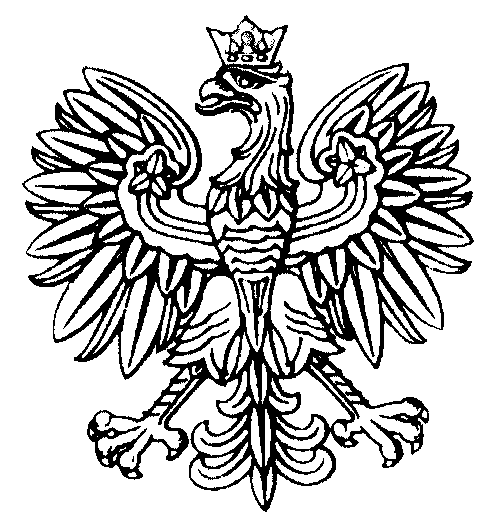 WOJEWODA MAZOWIECKI